КОНТРОЛЬНАЯ РАБОТА ПО ТЕМЕ «Корень. Побег. Лист».            ВАРИАНТ 2КОНТРОЛЬНАЯ РАБОТА ПО ТЕМЕ «Корень. Побег. Лист».            ВАРИАНТ 2КОНТРОЛЬНАЯ РАБОТА ПО ТЕМЕ «Корень. Побег. Лист».            ВАРИАНТ 2Задание 1. Выберите правильный ответ: Задание 1. Выберите правильный ответ: Задание 1. Выберите правильный ответ: 1. У моркови, свеклы, репы развиваются:а) все виды корней;
б) только главный корень;
в) главный и боковые корни.2. На поставленных в воду черенках ивы, тополя развиваются:а) главные корни;
б) боковые корни;
в) придаточные, а на них боковые корни.3. Корневой выполняет функцию:а) защиты зоны деления корня;
б) обеспечивает рост корня;
в) проводит воду и минеральные вещества.4. Корневые волоски обеспечивают:а) прочность корня;
б) всасывание воды и минеральных веществ из почвы;
в) удерживают растение в почве.5. Прочность и упругость корня обеспечивает:а) покровная ткань;
б) проводящая ткань;
в) механическая ткань.6. Регенерация корней:а) восстановление корневой системы;
б) образование корнеплодов;
в) запас питательных веществ.4. Корневые волоски обеспечивают:а) прочность корня;
б) всасывание воды и минеральных веществ из почвы;
в) удерживают растение в почве.5. Прочность и упругость корня обеспечивает:а) покровная ткань;
б) проводящая ткань;
в) механическая ткань.6. Регенерация корней:а) восстановление корневой системы;
б) образование корнеплодов;
в) запас питательных веществ.Задание 2. Напишите значение зоны корня.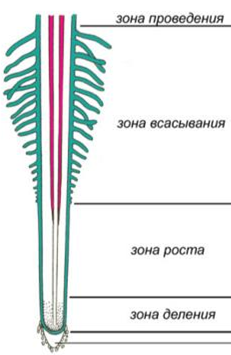 Зона роста - Зона всасывания - Задание 2. Напишите значение зоны корня.Зона роста - Зона всасывания - Задание 3. Напишите верный вариант ответа.1. Если зимой на стебле почки расположены супротивно, то отрастающие весной листья будут располагаться на этом же стебле:а – супротивно; б – очередно.2. Если зимой на стебле почки расположены поочередно, то расположение отрастающих весной листьев будет:а – мутовчатым; б – очередным.3. Почка – это:а – зачаток будущего растения; б – зачаточный побег.4. Листорасположение, при котором в каждом узле развивается три и более листьев, называется:а – мутовчатым; б – очередным.Задание 4. Подпишите название частей побега (соотнесите название части побега и его номер на рисунке).   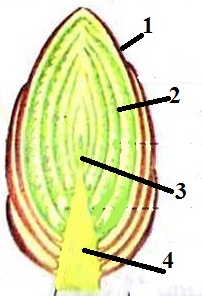 Зачаточный стебель,Зачаточные почки,Чешуйки,Зачаточные листья.Задание 5. Напишите значение тканей стебля.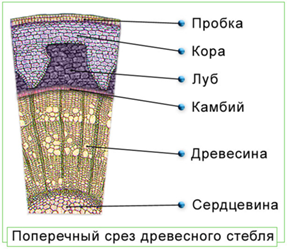 1) Пробка,2) Луб,3) Древесина.Задание 5. Напишите значение тканей стебля.1) Пробка,2) Луб,3) Древесина.Задание 6. Выберите верный вариант ответа.Опишите лист растения (клёна) по плану: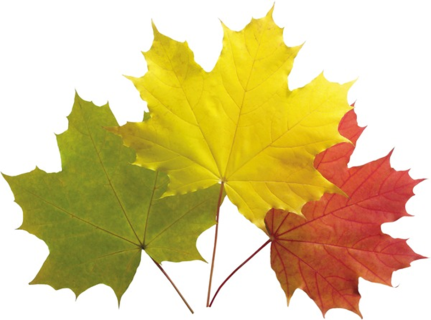 1. Форма листа.2. Тип жилкования.3. Форма края листа.4. Наличие черешка.Задание 7. Подпишите части луковицы лука.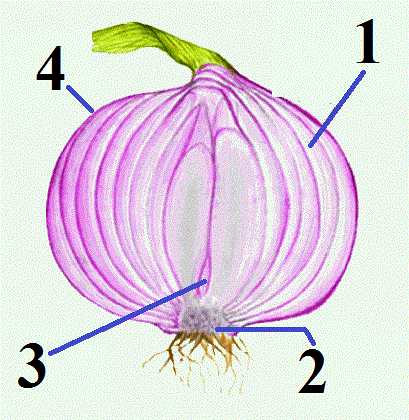 Задание 7. Подпишите части луковицы лука.